Les actions mécaniques:Activité:L’Action Mécanique et son effet :On parle d’une action mécanique lorsqu’un objet agit sur un autre objet.Une action Mécanique a deux effets :Effet statique : l’objet reste immobile ou la déformation du corps.Effet dynamique : provoque le mouvement de l’objet ou modifie sa trajectoire.Les types d’actions :On distingue deux types d’actions :Action mécanique de contact : lorsque l’action se fait sur une grande surface alors l’action est répartie lorsque l’action se fait sur un point alors l’action est localisée  Action mécanique à distance répartieSituation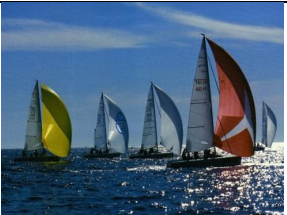 L’effet D’action mécaniqueL’action mécanique se fait :(en contact / à distance)Genre d’action (localisée ou Répartie)